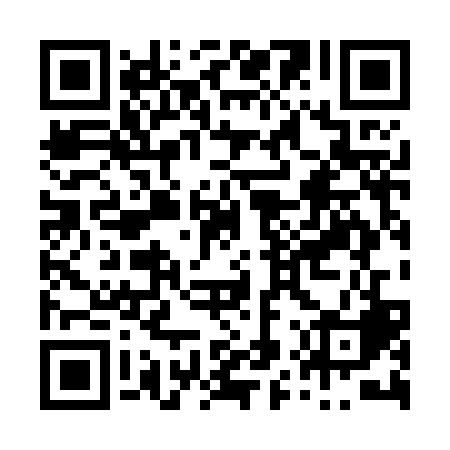 Ramadan times for Albacete, Albacete, SpainMon 11 Mar 2024 - Wed 10 Apr 2024High Latitude Method: Angle Based RulePrayer Calculation Method: Muslim World LeagueAsar Calculation Method: HanafiPrayer times provided by https://www.salahtimes.comDateDayFajrSuhurSunriseDhuhrAsrIftarMaghribIsha11Mon5:565:567:241:175:267:117:118:3412Tue5:545:547:231:175:277:127:128:3513Wed5:535:537:211:175:287:137:138:3614Thu5:515:517:201:165:287:147:148:3715Fri5:495:497:181:165:297:157:158:3916Sat5:485:487:171:165:307:167:168:4017Sun5:465:467:151:165:317:177:178:4118Mon5:445:447:141:155:317:187:188:4219Tue5:435:437:121:155:327:197:198:4320Wed5:415:417:101:155:337:207:208:4421Thu5:395:397:091:145:347:217:218:4522Fri5:385:387:071:145:347:227:228:4623Sat5:365:367:061:145:357:237:238:4724Sun5:345:347:041:145:367:247:248:4825Mon5:325:327:021:135:367:257:258:4926Tue5:315:317:011:135:377:267:268:5127Wed5:295:296:591:135:387:277:278:5228Thu5:275:276:581:125:387:287:288:5329Fri5:255:256:561:125:397:297:298:5430Sat5:245:246:551:125:407:307:308:5531Sun6:226:227:532:116:408:308:309:561Mon6:206:207:512:116:418:318:319:572Tue6:186:187:502:116:428:328:329:593Wed6:176:177:482:116:428:338:3310:004Thu6:156:157:472:106:438:348:3410:015Fri6:136:137:452:106:448:358:3510:026Sat6:116:117:442:106:448:368:3610:037Sun6:096:097:422:096:458:378:3710:058Mon6:086:087:412:096:458:388:3810:069Tue6:066:067:392:096:468:398:3910:0710Wed6:046:047:382:096:478:408:4010:08